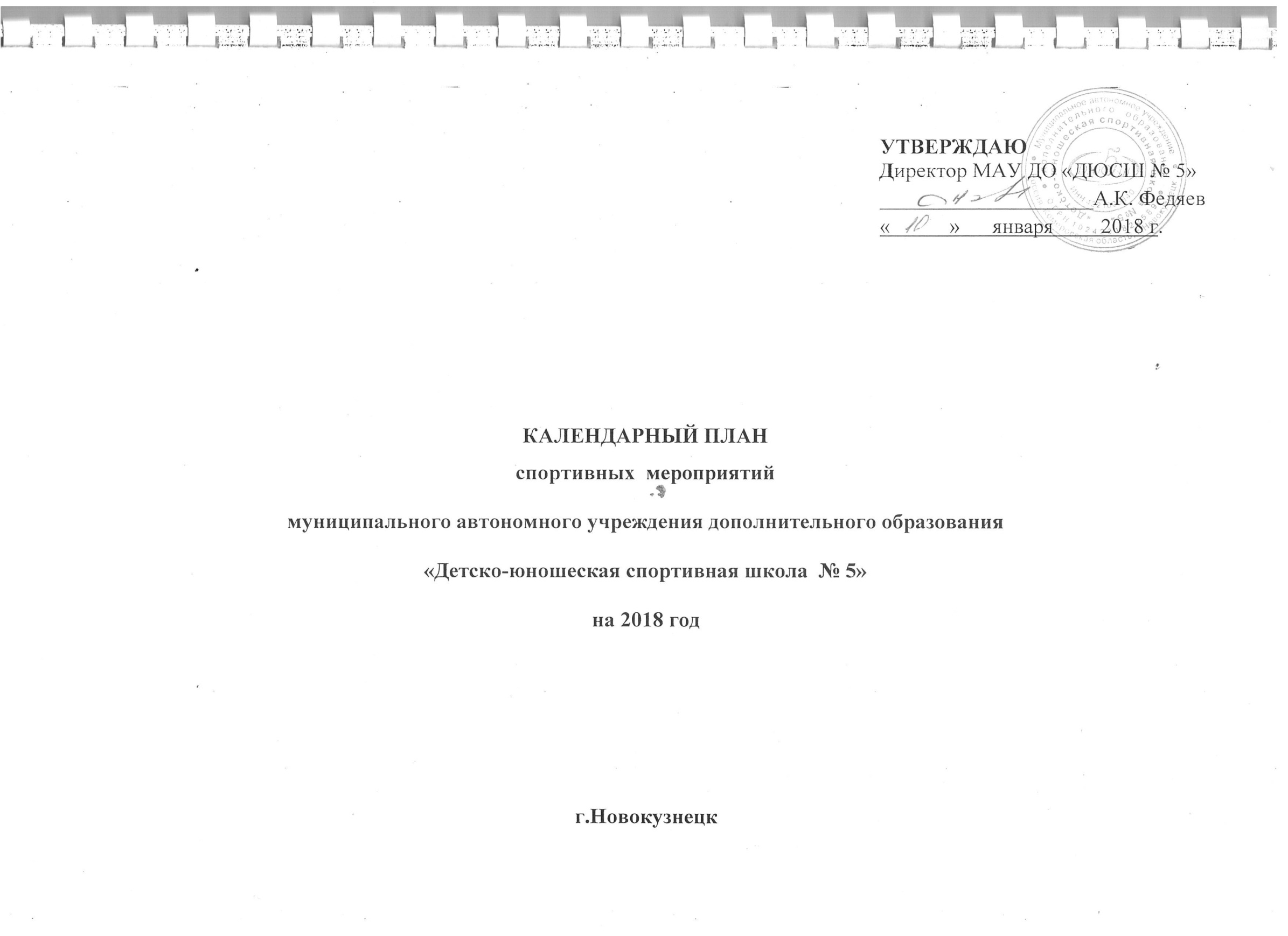 ЯНВАРЬЯНВАРЬЯНВАРЬЯНВАРЬЯНВАРЬЯНВАРЬ1Лыжная новогодняя гонка 2 этапа Кубка г. Новокузнецкалыжные гонки04-05 январяс. СосновкаПенязев В.В.2Межрегиональный новогодний кубок ДООЦ «Спутник» по мини-футболу, среди игроков 2006-2007гг.р.футбол04-06 январяг. НовосибирскДорофеев И.А.Самбаров Б.Г.3Открытый традиционный Рождественский турнир «СШ № 2» по мини-футболу среди мальчиков 2009-2010гг.р. на призы Деда Морозафутбол08-10 январяг. НовокузнецкДорофеев И.А.4Первенство Кемеровской области среди юношей (до 18 лет), юниоров (до 20 лет)греко-римская борьба14 январяг. НовокузнецкЕлекпеев А.Ю.Каширин К.С.5Открытый районный турнир по спортивной (вольной) борьбе среди юношей и девушек 2004-2005гг.р,2006-2007гг.р., памяти мастера спорта СССР М.Ф. Малтыгашевавольная борьба20 январяресп. Хакасияс. АскизСавков П.В.6Чемпионат и Первенство СФОкиокусинкай26-29 январяг. НовокузнецкЗарва И.А.,Солдатов С.Н.Куцый С.Н.7Первенство СФО юноши до 18 летгреко-римская борьба22-24 январяг. БердскЕлекпеев А.Ю.Каширин К.С.9Учебно-тренировочный сборкиокусинкай05-06 январяг.НовокузнецкЗарва И.А.,Солдатов С.Н.ФЕВРАЛЬФЕВРАЛЬФЕВРАЛЬФЕВРАЛЬФЕВРАЛЬФЕВРАЛЬ10XIVоткрытое первенство МАУ ДО ДЮСШ №5 «Кузнецкий медвежонок» и товарищеские встречи по сумо для детей 10-11 лет, посвященное Дню защитника отечества и в честь Года Кузнецкого районакиокусинкай04 февраляг.НовокузнецкЗарва И.А.Солдатов С.Н.Куцый С.Н.11Международный турнир на призы Управления ФКиС мэрии г. Новосибирска и ФСРДС «Спортклуб «Обь»вольная борьба2-5 февраляг.НовосибирскСавков П.В.12Чемпионат Кузбасса и областные соревнования на призы «СШ им. Смолянинова А.Г.киокусинкай каратэ5 февраляг. НовокузнецкШемякин В.Г.13Турнир ДЮСШ «Металлург-Запсиб», посвященный Дню защитника отечества среди детских команд 2009г.р.футбол22 февраляг.НовокузнецкДорофеев И.А.Самбаров Б.Г.14Всероссийский турнир, посвященный памяти заслуженного мастера спорта СССР, заслуженного тренера СССР по классической борьбе В.Г.Оленикагреко-римская борьба02-04 февраляг.НовокузнецкЕлекпеев А.Ю.Каширин К.С.15Первенство Сибирского Федерального округа среди юниоров и юниорок 1998г.р. и моложе (до 21 года)тяжелая атлетика8-11 февраляг. ТомскКочеулов Е.А.16Открытый чемпионат и первенство г.Кемерово, посвященные Дню Защитника Отечестватяжелая атлетика16-17 февраляг. КемеровоКочеулов Е.А.17V открытого городского турнира по спортивной борьбе (дисциплина - греко-римская борьба) среди младших юношей 2005-2006г.р. памяти Дмитрия Амзаракова,греко-римская борьба10 февраляг. АбаканЕлекпеев А.Ю.Каширин К.С.18Городские соревнованиякиокусинкай19 февраляг.НовокузнецкШемякин В.Г.19VIII Межрегиональный турнир (WKF) памяти Токарева И.Ю.каратэ26 февраляг.КемеровоШемякин В.Г.20 Кубок Россиикиокусинкай16-19 февраляг.МоскваЗарва И.А.21Этап Всероссийской гонки «Лыжня России – 2018»лыжные гонки11 февраляг.НовокузнецкПенязев В.В.22Первенство Кемеровской области  (юноши до 16 лет 2003-2004гг.р.)греко-римская борьбафевральпо назначениюЕлекпеев А.Ю.23Открытый турнир ДЮСШ «Металлург-Запсиб», посвященный Дню защитника Отечества, среди детских команд 2009г.р.футбол22 февраляг.НовокузнецкДорофеев И.А, 24Региональный турнир среди юношей и девушек, посв. Дню защитника отечества на призы ООО «Сорский ГОК2, администрации г. Сорска и личный приз И.У. Ахметовавольная борьба24-25 февраляг. Сорск (Республика Хакасия)Савков П.В.МАРТМАРТМАРТМАРТМАРТМАРТ25Областные спортивно-массовые соревнования с учащимися Кемеровской областивольная борьба14 мартаг. ОсинникиСавков П.В.26Первенство и Чемпионат г. Белово, памяти погибших  воинов-интернационалистовкиокусинкаймартг. БеловоЗарва И.А.Солдатов С.Н.Куцый С.Н.27Первенство Кемеровской области среди юношей и девушек до 18 лет (2001г.р. и моложе)тяжелая атлетика21-23 мартаг.КемеровоКочеулов Е.А.28Традиционный турнир среди юношей 2000-2001г.р., кадеток 2001-2002г.р., юниорок 1997-99г.р. памяти воина-интернационалиста Павла Сарычевавольная борьба16-18 мартаг. МеждуреченскСавков П.В.29Городской турнир среди младших юношей памяти МССССР И.Я. Гуляевагреко-римская борьба11 мартаг.НовокузнецкЕлекпеев А.Ю.Каширин К.С30Турнир, посвященный памяти Героя России С. Е. Цветкова (юноши 2002-2004г.р.)греко-римская борьбамартг.НовокузнецкЕлекпеев А.Ю.Каширин К.С 31X Всероссийский юношеский турнир памяти Заслуженного работника ФКиС Н.И.Щеклеинагреко-римская борьба3-5 мартаг. БарнаулЕлекпеев А.Ю.Каширин К.С32Всероссийский турнир памяти героя Советского Союза И.И. Григорьева (юноши 2002-2003гг.р.)греко-римская борьба30 марта-1 апреляг. НовоалтайскЕлекпеев А.Ю.Каширин К.С33Областные соревнования на призы московской фирмы «Мустанг»лыжные гонки11 мартаг. КалтанПенязев В.В.34Турнир на поясах «Куреш»вольная борьба3 мартас. БековоСавков П.В.35Областные соревнования «Открытый турнир памяти А.С. Кириллова»лыжные гонки25 мартаг. МеждуреченскПенязев В.В.36Первенство Кемеровской областилыжные гонки28-30 мартап. БерезовскийПенязев В.В.37Традиционный турнир по мини-футболу среди 2006г.р.футбол30 марта-1 апреляг. ОсинникиДорофеев И.А.Филиппов Е.Г.38Городской турнир по мини-футболу 2005-2006г.р.футбол15 мартаг.НовокузнецкДорофеев И.А.39Областной турнир среди юношей до 15 лет памяти героя Советского Союза М.А. Макаровавольная борьба24-26 мартаг. БеловоСавков П.В.40Первенство России по восточному единоборству (сито-рю) юноши 16-17 леткаратэ24-27 мартаг.МоскваШемякин В.Г.АПРЕЛЬАПРЕЛЬАПРЕЛЬАПРЕЛЬАПРЕЛЬАПРЕЛЬ41Первенство Кемеровской области среди юношей и девушек (2000г.р. и моложе)тяжелая атлетика20-22 апреляг. МыскиКочеулов Е.А.42Турнир на призы Главы Новокузнецкого района среди юношейгреко-римская борьбаапрельс. Безруково Новокузнецкого районаЕлекпеев А.Ю.Каширин К.С.43Турнир памяти кавалера боевого ордена (за мужество) С.П. Ралдугина среди юношейгреко-римская борьба8 апреляг. ПромышленныйЕлекпеев А.Ю.Каширин К.С.44Чемпионат Кемеровской области (взрослые, юноши до 23 лет)греко-римская борьбаапрельпо назначениюЕлекпеев А.Ю.Каширин К.С.45Турнир памяти В.А. Токарева (2001-2002г.г.р.)греко-римская борьбаапрельг. БарнаулЕлекпеев А.Ю.Каширин К.С.46Всероссийский турнир памяти Б.К. Чернышова (взрослые)греко-римская борьба28-30 апреляг. КрасноярскЕлекпеев А.Ю.Каширин К.С.47Открытый Кубок Кузбасса и областные соревнования киокусинкай16 апреляг.НовокузнецкШемякин В.Г.48Всероссийские соревнования «Кубок Успеха»каратэ8-9 апреляг.НовосибирскШемякин В.Г.49Открытый турнир памяти ветерана новокузнецкого футбола М.Г. Гнездилова среди  региональных команд  2006г.рфутбол28-30 апреляг.НовокузнецкДорофеев И.А., Филиппов Е.Г.50Областные соревнования памяти В. Краснобаевалыжные гонки2 апреляг. ТайгаПенязев В.В.51Первенство области в зачёт Спартакиады молодежигреко-римская борьбаапрельпо назначениюЕлекпеев А.Ю.Каширин К.С.52Мастер-класс по КАТАкиокусинкайапрельг. Гурьевск/г. БеловоЗарва И.А.Солдатов С.Н.Куцый С.Н.53Учебно-тренировочные сборыкиокусинкайапрельг. Гурьевск/г. НовосибирскЗарва И.А.Солдатов С.Н.Куцый С.Н.МАЙМАЙМАЙМАЙМАЙМАЙ54Открытое первенство г.Кемерово среди молодежи, посвященное Дню Победытяжелая атлетика4-5 маяг.КемеровоКочеулов Е.А55Турнир им. Топоровскоговольная борьба1 маяг. КалтанСавков П.В.56Первенство  СФО  в зачет спартакиады молодежигреко-римская борьбамайпо назначениюЕлекпеевА.Ю.Каширин К.С.57Турнир памяти А.Ф. Шилина (юноши 2002-2003гг.р.)греко-римская борьбамайг. Ленинск-КузнецкийЕлекпеевА.Ю.Каширин К.С.58Турнир по мини-футболу «Юные звезды» среди детей 2010-2011г.р.футболмайг.НовокузнецкДорофеев И.А.Филиппов Е.Г.59Первенство г. Новосибирска "Приз Победы"киокусинкаймайг. НовосибирскЗарва И.А., Солдатов С.Н.Куцый С.Н.60Первенство г. Новокузнецка по катакиокусинкаймайг. НовокузнецкЗарва И.А., Солдатов С.Н.Куцый С.Н.61Посвящение в юные каратистыкиокусинкаймайг. НовокузнецкЗарва И.А., Солдатов С.Н.Куцый С.Н.62Учебно-тренировочные сборы (кю-тест)киокусинкаймайг. НовокузнецкЗарва И.А., Солдатов С.Н.ИЮНЬ, ИЮЛЬ, АВГУСТИЮНЬ, ИЮЛЬ, АВГУСТИЮНЬ, ИЮЛЬ, АВГУСТИЮНЬ, ИЮЛЬ, АВГУСТИЮНЬ, ИЮЛЬ, АВГУСТИЮНЬ, ИЮЛЬ, АВГУСТ63Учебно–тренировочный сбор по ОФПкиокусинкайиюньпо назначениюЗарва И.А., Солдатов С.Н.Куцый С.Н.64Учебно–тренировочный сбор по ОФПгреко – римская борьбаиюльпо назначениюЕлекпеев А.Ю.Каширин К.С.65Финал Спартакиады юношей 1998-2000 гг.р.греко-римская борьба10-11июляпо назначениюЕлекпеев А.Ю.Каширин К.С.66Учебно-тренировочный сбор по ОФПвольная борьбаиюльпо назначению.Савков П.В.67Учебно-тренировочный сбор  по ОФПвольная борьбаавгустНазарово Красноярский крайСавков П.В.68Учебно-тренировочный сбор по ОФПлыжные гонкииюль, августКузнецкий Алатаус. СосновкаПенязев В.В.69Учебно-тренировочный сбор по ОФПфутболиюль, августпо назначениюДорофеев И.А.Самбаров Б.Г.Филиппов Е.Г.70Первенство Кемеровской области среди юношей и девушек до 16 лет ( 2006-2003гг.р)тяжелая атлетика15-17 июняг. КиселевскКочеулов Е.А.71Спартакиада молодёжи Россиитяжелая атлетикаиюльпо назначениюКочеулов Е.А.72Тренировочные мероприятиякаратэиюль, августпо назначениюШемякин В.Г.73Турнир ко «Дню защиты детей» среди 2010-2011г.р.футболиюньг.НовокузнецкДорофеев И.А.Самбаров Б.Г.Филиппов Е.Г.74Чемпионат города среди 2006-2007г.р.футболиюньг.НовокузнецкДорофеев И.А.Самбаров Б.Г.Филиппов Е.Г.75Первенство г. Белово в честь Дня защиты детейкиокусинкайиюньг. БеловоЗарва И.А.СЕНТЯБРЬСЕНТЯБРЬСЕНТЯБРЬСЕНТЯБРЬСЕНТЯБРЬСЕНТЯБРЬ76Открытое первенство г.Кемерово памяти ПМС Рудольфа Любавинатяжелая атлетика14-15 сентябряг.КемеровоКочеулов Е.А77Всероссийский турнир на призы А.В. Шумаковагреко-римская борьба07-09 сентябряг. КрасноярскЕлекпеев А.Ю.Каширин К.С.78Всероссийский турнир памяти А.В. Нестеренко (юноши 2002-2003гг.р.)греко-римская борьба14-16 сентябряг. НовосибирскЕлекпеев А.Ю.Каширин К.С.79Первенство Кемеровской области юноши до 16 лет (2004-2005гг.р.)греко-римская борьбасентябрьг. Ленинск-КузнецкийЕлекпеев А.Ю.Каширин К.С.80«Сибирский Мастер»киокусинкайсентябрьг. ТомскЗарва И.А., Солдатов С.Н.Куцый С.Н.81«Евразия»киокусинкайсентябрьКазахстанЗарва И.А.82Открытое Первенство г. Новокузнецкакиокусинкай24 сентябряг.НовокузнецкШемякин В.Г.ОКТЯБРЬОКТЯБРЬОКТЯБРЬОКТЯБРЬОКТЯБРЬОКТЯБРЬ83Первенство Кемеровской области среди юниоров и юниорок 1998 г.р. и моложе (до 21 лет)тяжелая атлетика5-7 октябряг. Анжеро-СудженскПрисяжнюк Д.ИКочеулов Е.А84Первенство СФО (юноши 2004-2005гг.р.)греко-римская борьба20-23 октябряг. БердскЕлекпеев А.Ю.Каширин К.С.85Турнир «Кубок Федерации г. Рубцовска» памяти В. Бочеварагреко-римская борьба13-15 октябряг. РубцовскЕлекпеев А.Ю.Каширин К.С.86Открытое Первенство Кузбасса и областные соревнованиякиокусинкай22 октябряг.КемеровоШемякин В.Г.87Всероссийские соревнования «Кубок Покрышкина»каратэ7-8 октябряг.НовосибирскШемякин В.Г.88Первенство и Чемпионат России по Киокусинкайкиокусинкай05-08 октябряг.ПермьЗарва И.А.89Первенство г. Белово  по катакиокусинкайоктябрьг. БеловоЗарва И.А. Солдатов С.Н.Куцый С.Н.90Первенство г. Новокузнецка по ОФПкиокусинкай8 октябряг. НовокузнецкЗарва И.А.Солдатов С.Н.Куцый С.Н.НОЯБРЬНОЯБРЬНОЯБРЬНОЯБРЬНОЯБРЬНОЯБРЬ91Турнир, посвященный Дню народного единствагреко-римская борьба4 ноябряпгт. ПромышленныйЕлекпеев А.Ю.Каширин К.С.92Первенство России юноши до 16 лет (2004-2005гг.р)греко-римская борьбаноябрьпо назначениюЕлекпеев А.Ю.Каширин К.С.93Всероссийский турнир памяти А.А. Кишицкогогреко-римская борьба9-11 ноябряг. БарнаулЕлекпеев А.Ю.Каширин К.С.94«Кубок Державы» (юноши до 18 лет)греко-римская борьбаноябрьг. НовосибирскЕлекпеев А.Ю.Каширин К.С.95Турнир «Юный богатырь» памяти И.М. Селетникова (юноши)греко-римская борьбаноябрьг. ТомскЕлекпеев А.Ю.Каширин К.С.96Открытый Чемпионат и Первенство Кемеровской области по Кумитэ и Катакиокусинкайноябрьг. БеловоЗарва И.А.Солдатов С.Н.Куцый С.Н..97Мастер-класс по КАТАкиокусинкайноябрьг. НовокузнецкЗарва И.А.Солдатов С.Н.Куцый С.Н..98Первенство Сибирского федерального округа среди студентовкаратэноябрьг.ТомскШемякин В.Г.ДЕКАБРЬДЕКАБРЬДЕКАБРЬДЕКАБРЬДЕКАБРЬДЕКАБРЬ99Открытый традиционный новогодний турнир, посв. Памяти основателя школы греко-римской борьбы Л.К. Немчаниновагреко-римская борьбадекабрьг. Ленинск-КузнецкийЕлекпеев А.Ю.Каширин К.С.100Межрегиональный турнир памяти А. Максименкогреко-римская борьба15-16 декабряг. ЮргаЕлекпеев А.Ю.Каширин К.С.101Кубок Кемеровской области по тяжёлой атлетикетяжёлая атлетика20-22 декабряг. КемеровоКочеулов Е.А.102Открытое Первенство СК «Шокотан»киокусинкайдекабрьг.НовокузнецкШемякин В.Г.103Всероссийские соревнования «Сибирский тигр»киокусинкайдекабрьг.ТомскШемякин В.Г.104Открытый Чемпионат Колыванского района по кумитэ и ката.киокусинкайдекабрьНовосибирская областьЗарва И.А. Солдатов С.Н.Куцый С.Н.105Первенство г. Новокузнецка по катакиокусинкайдекабрьг. НовокузнецкЗарва И.А., Солдатов С.Н.Куцый С.Н.106Учебно-тренировочные сборы (кю-тест)киокусинкайдекабрьг. НовокузнецкЗарва И.А. Солдатов С.Н.Куцый С.Н.